§2-311.  Options and cooperation respecting performance(1).   An agreement for sale which is otherwise sufficiently definite (section 2‑204, subsection (3)) to be a contract is not made invalid by the fact that it leaves particulars of performance to be specified by one of the parties.  Any such specification must be made in good faith and within limits set by commercial reasonableness.(2).   Unless otherwise agreed specifications relating to assortment of goods are at the buyer's option and except as otherwise provided in section 2‑319, subsection (1), paragraph (c) and subsection (3), specifications or arrangements relating to shipment are at the seller's option.(3).   Where such specification would materially affect the other party's performance but is not seasonably made or where one party's cooperation is necessary to the agreed performance of the other but is not seasonably forthcoming, the other party in addition to all other remedies(a).  Is excused for any resulting delay in his own performance; and(b).  May also either proceed to perform in any reasonable manner or after the time for a material part of his own performance treat the failure to specify or to cooperate as a breach by failure to deliver or accept the goods.The State of Maine claims a copyright in its codified statutes. If you intend to republish this material, we require that you include the following disclaimer in your publication:All copyrights and other rights to statutory text are reserved by the State of Maine. The text included in this publication reflects changes made through the First Regular and First Special Session of the 131st Maine Legislature and is current through November 1. 2023
                    . The text is subject to change without notice. It is a version that has not been officially certified by the Secretary of State. Refer to the Maine Revised Statutes Annotated and supplements for certified text.
                The Office of the Revisor of Statutes also requests that you send us one copy of any statutory publication you may produce. Our goal is not to restrict publishing activity, but to keep track of who is publishing what, to identify any needless duplication and to preserve the State's copyright rights.PLEASE NOTE: The Revisor's Office cannot perform research for or provide legal advice or interpretation of Maine law to the public. If you need legal assistance, please contact a qualified attorney.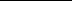 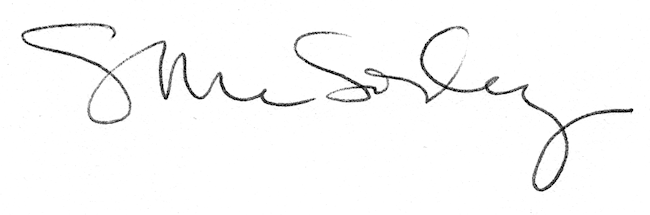 